6 SMĚRNICE K PRIMÁRNÍ PREVENCI SOCIÁLNĚ PATOLOGICKÝCH JEVŮ U ŽÁKŮZákladní škola Slezská Ostrava, Škrobálkova 51,příspěvková organizace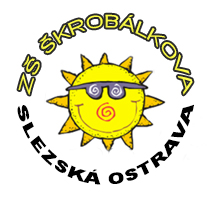 Směrnice k primární prevenci sociálně patologických jevů u žákůObecná ustanoveníNa základě ustanovení § 30, odst. 1) zákona č. 561/2004 Sb. o předškolním, základním středním, vyšším odborném a jiném vzdělávání (školský zákon) v platném znění vydávám jako statutární orgán školy tuto směrnici. Směrnice je součástí organizačního řádu školyTato směrnicevymezuje aktuální terminologii, která je v souladu s terminologií v zemích EU a začlenění prevence do školního vzdělávacího programu a školního řádu,popisuje jednotlivé instituce v systému prevence a úlohu pedagogického pracovníka,definuje Preventivní program (u subjektů, které žádají o dotaci, Minimální preventivní program – dále jen preventivní program),doporučuje postupy pedagogů při výskytu vybraných rizikových forem chování dětí a mládežePrimární prevence rizikového chování se na škole/školském zařízení zaměřuje prioritně na předcházení rozvoje rizik, které směřují zejména k následujícím rizikovým projevům v chování žáků:agrese, šikana, kyberšikana a další rizikové formy komunikace prostřednictvím multimedií,, násilí, vandalismus, intolerance, antisemitismus, extremismus, rasismus a xenofobie, homofobiezáškoláctví,závislostní chování, užívání všech návykových látek, netolismus, gamblingrizikové sporty a rizikové chování v dopravě, prevence úrazů,spektrum poruch příjmu potravy,negativní působení sekt,sexuální rizikové chování,projevy syndromu týraného dítěte,krádeže,sebepoškozování,negativní projevy závislosti na subkulturách,domácí násilí,hazardní hraní,problémové situace týkajících se žáků s PAS (poruchy autistického spektra).Aktivity školy/školského zařízení jsou cíleně směrovány k prokazatelně efektivní specifické primární prevenci a eliminaci aktivit z oblasti neefektivní primární prevence. K rozpoznání a zajištění pomoci včasné intervence nebo krizové intervence zejména v případech:traumatických zážitků- domácího násilí, šikanování, násilného chování, týrání a zneužívání dětí, včetně komerčního sexuálního zneužívání, ohrožování výchovy dítěte, experimentování s návykovými látkami (legální a nelegální návykové látky), rizikových stravovacích návyků vedoucích k poruchám příjmu potravy (mentální bulimie, mentální anorexie).Součástí směrnice jsou přílohy materiálu MŠMT „Metodické doporučení k primární prevenci rizikového chování u dětí, žáků a studentů ve školách a školských zařízeních č.j. 21291/2010-28“, které obsahují praktická doporučení pedagogům škol a školním metodikům prevence, jak se zachovat při výskytu určitého rizikového chování ve školách.Článek 2Vymezení základních pojmůZákladním principem primární prevence rizikového chování u žáků je výchova k předcházení a minimalizaci rizikových projevů chování, ke zdravému životnímu stylu, k rozvoji pozitivního sociálního chování a rozvoji psychosociálních dovedností a zvládání zátěžových situací osobnosti. Jedná se o oblast zabývající se prevencí v oblastech uvedených v Čl. 1 odst. 2 s cílem zabránit výskytu rizikového chování v daných oblastech, nebo co nejvíce omezit škody působené jejich výskytem mezi žáky.Specifická primární prevence – aktivity a programy, které jsou zaměřeny specificky na předcházení a omezování výskytu jednotlivých forem rizikového chování žáků. Jedná se o:všeobecnou prevenci, která je zaměřena na širší populaci, aniž by byl dříve zjišťován rozsah problému nebo rizika,selektivní prevenci, která je zaměřena na žáky, u nichž lze předpokládat zvýšený výskyt rizikového chování,indikovanou prevenci, která je zaměřena na jednotlivce a skupiny, u nichž byl zaznamenán vyšší výskyt rizikových  faktorů v oblasti  chování,  problematických vztahů  v rodině,  ve škole nebo  s vrstevníky.Nespecifická primární prevence – veškeré aktivity podporující zdravý životní styl a osvojování pozitivního sociálního chování prostřednictvím smysluplného využívání a organizace volného času, například zájmové, sportovní a volnočasové aktivity a jiné programy, které vedou k dodržování určitých společenských pravidel, zdravého rozvoje osobnosti, k odpovědnosti za sebe a své jednání. Tento typ prevence je významný v kontextu aplikace různých efektivních a vyhodnotitelných specifických programů.Efektivní primární prevence – kontinuální a komplexní programy, interaktivní programy v menších skupinách, vytváření dobrého klimatu ve třídě a skupině, především programy pomáhající odolávat žákům sociálnímu tlaku zaměřené na zkvalitnění komunikace, osvojování a rozvoj sociálně emočních dovedností a kompetencí, konstruktivní zvládání konfliktů a zátěžových situací, odmítání legálních a nelegálních návykových látek, zvyšování zdravého sebevědomí a sebehodnocení, posilování odvahy, stanovování realistických cílů, zvládání úzkosti a stresu apod. Principy efektivní a vyhodnotitelné primární prevence jsou založeny na soustavnosti a dlouhodobosti, aktivnosti, přiměřenosti, názornosti, uvědomělosti.Neúčinná primární prevence:zastrašování a triviální přístup: „prostě řekni ne“, citové apely, pouhé předávání informací, samostatně realizované jednorázové akce, potlačování diskuse, stigmatizování a znevažování osobních postojů žáka/studenta, přednášky, pouhé sledování filmu, besedy s bývalými uživateli (ex-usery) na základních školách, nezapojení žáků/studentů do aktivit a nerespektování jejich názorů, politiku nulové tolerance na škole a testování žáků jako náhražku za kontinuální primární prevenci.hromadné kulturní či sportovní aktivity nebo návštěva historických a kulturních památek, by měly být pouze doplňkem, na který by měla vždy navazovat diskuse v malých skupinkách.Minimální preventivní program – konkrétní dokument školy zaměřený zejména na výchovu a vzdělávání žáků ke zdravému životnímu stylu, na jejich osobnostní a emočně sociální rozvoj a komunikační dovednosti. Minimální preventivní program je založen na podpoře vlastní aktivity žáků, pestrosti forem preventivní práce s žáky, zapojení celého pedagogického sboru školy a spolupráci se zákonnými zástupci nezletilých žáků školy. Minimální preventivní program je zpracováván na jeden školní rok školním metodikem prevence, podléhá kontrole České školní inspekce, je vyhodnocován průběžně a na závěr školního roku je hodnocena kvalita a efektivita zvolených strategií primární prevence. Dané hodnocení je součástí výroční zprávy o činnosti školy.Školní preventivní strategie je dlouhodobým preventivním programem pro školy a školská zařízení. Je součástí školního vzdělávacího programu, který vychází z příslušného rámcového vzdělávacího programu, popř. přílohou dosud platných osnov a učebních plánů. Vychází z omezených časových, personálních a finančních investic se zaměřením na nejvyšší efektivitu, jasně definuje dlouhodobé a krátkodobé cíle, je naplánována tak, aby mohla být řádně uskutečňována. Přizpůsobuje se kulturním, sociálním či politickým okolnostem i struktuře školy či specifické populaci jak v rámci školy, tak v jejím okolí, respektuje rozdíly ve školním prostředí. Oddaluje, brání nebo snižuje výskyt rizikových forem chování, zvyšuje schopnost žáků a studentů činit informovaná a zodpovědná rozhodnutí. Má dlouhotrvající výsledky, pojmenovává problémy z oblasti rizikových forem chování. Pomáhá zejména těm jedincům, kteří pocházejí z nejvíce ohrožených skupin (minoritám, cizincům, pacientům či dětem) při zajištění jejich lidských práv a povinností. Podporuje zdravý životní styl, tj. harmonickou rovnováhu tělesných a duševních funkcí s pocitem spokojenosti, chuti do života, tělesného i duševního blaha (výchova ke zdraví, osobní a duševní hygiena, výživa a pohybové aktivity). Poskytuje podněty ke zpracování Minimálního preventivního programu(7) Nové metodické doporučení reflektuje aktuální terminologii – rizikové chování. Pojem sociálně patologické jevy je pojmem sociologickým a postihuje fatální jevy ve společnosti (alkoholismus, krádeže, vraždy apod.), k nimž mimo jiné také musí směřovat opatření primární prevence. Nicméně ve školním prostředí pedagogové pracují s rizikovým chováním, vůči němuž zaujímají účinná primárně preventivní opatření s cílem minimalizace projevů i rizik takového chování a případně je diagnostikují a následně přijímají efektivní opatření.8) Ochrana údajů.Škola (a její zaměstnanci) ve smyslu evropského nařízení ke GDPR zachovává mlčenlivost a chrání před zneužitím data, údaje a osobní údaje a zaměstnanců školy, citlivé osobní údaje, informace o zdravotním stavu dětí, žáků a studentů a výsledky poradenské pomoci školského poradenského zařízení a školního poradenského pracoviště, shromažďuje pouze nezbytné údaje a osobní údaje, bezpečně je ukládá a chrání před neoprávněným přístupem, neposkytuje je subjektům, které na ně nemají zákonný nárok, nepotřebné údaje vyřazuje a dál nezpracovává.Hlava IISystém primární prevence rizikového chováníČlánek 3Systém organizace a řízení primární prevence rizikového chování u žákůPostavení a úkoly MŠMT, krajských úřadů, Krajských školských koordinátorů prevence, metodiků prevence v pedagogicko-psychologické poradně jsou dány materiálem MŠMT „Metodické doporučení k primární prevenci rizikového chování u dětí, žáků a studentů ve školách a školských zařízeních č.j. 21291/2010-28“.Ředitel školy a školského zařízeníJe přímo zodpovědný za prevenci a za řešení zjištěných projevů rizikových forem chování. Vytváří podmínky pro předcházení rozvoje rizikového chování zejménazabezpečením poskytování poradenských služeb ve škole se zaměřením na primární prevenci rizikového chování,koordinací tvorby, kontrolou realizace a pravidelným vyhodnocováním Preventivního programu a začleněním Školního preventivního programu do osnov a učebních plánů školního vzdělávacího programu školy,zapracováním  do  školního  řádu  a  vnitřního  řádu  řešením   aktuálních  problémů  souvisejících     s výskytem rizikového chování ve škole,jmenováním školního metodika prevence, pedagogického pracovníka, který má pro výkon této činnosti odborné předpoklady, kvalifikaci, případně mu zajistí podmínky ke studiu k nezbytnému výkonu specializovaných činností v oblasti prevence rizikového chování,pro systematické další vzdělávání školního metodika v oblasti specifické primární prevence a pro činnost školního metodika s žáky a zákonnými zástupci nezletilých žáků ve škole,podporou týmové spolupráce školního metodika, výchovného poradce, školního psychologa/školního speciálního pedagoga, třídních učitelů a dalších pedagogických pracovníků školy při přípravě, realizaci a vyhodnocování Preventivního programu,spoluprací s metodikem prevence v PPP a s krajským školským koordinátorem prevence,podporou aktivit příslušného obecního úřadu zaměřených na rozvoj zdravého životního stylumonitorováním a vyhodnocováním realizace Preventivního programu a realizace dalších opatření, ve školním řádu a vnitřním řádu musí být popsána kontrolní a sankční opatření v oblasti rizikového chování ve škole.Školní metodik prevenceStandardní činnosti školního metodika prevence jsou vymezeny příslušným právním předpisem.Třídní učitel (ve vztahu k primární prevenci):spolupracuje se školním metodikem prevence při zachycování varovných signálů, podílí se na realizaci Preventivního programu a na pedagogické diagnostice vztahů ve třídě,motivuje k vytvoření vnitřních pravidel třídy, která jsou v souladu se školním řádem, a dbá na jejich důsledné dodržování (vytváření  otevřené  bezpečné  atmosféry  a  pozitivního  sociálního  klimatu  ve třídě); podporuje rozvoj pozitivních sociálních interakcí mezi žáky třídy,zprostředkovává komunikaci s ostatními členy pedagogického sboru a je garantem spolupráce školy se zákonnými zástupci nezletilých žáků třídy,získává a udržuje si přehled o osobnostních zvláštnostech žáků třídy a o jejich rodinném zázemí.Článek 4Začlenění primární prevence rizikového chování u žáků do školních vzdělávacích programůDo školního vzdělávacího programu vydaného ředitelem školy je začleněna problematika prevence rizikového chování u dětí, v případě, není-li vydán rámcový vzdělávací program, je tato problematika začleněna do osnov tak, aby se prevence rizikového chování u žáků stala přirozenou součástí školních osnov a výuky jednotlivých předmětů a nebyla pojímána jako nadstandardní aktivita škol.Každý pedagogický pracovník dbá, aby uplatňovaná prevence rizikového chování u žáků podle odstavce 1 byla prováděna komplexně, tj. ve všech oblastech školního prostředí a života, jichž se prevence rizikového chování u žáků dotýká:Psychosociální dovednosti (soběstačnost, autonomie, důstojnost, seberealizace, spokojenost v rodinných, přátelských a dalších mezilidských vztazích, sociální a kulturní integrovanost, tvořivost, schopnost milovat, pracovat a žít v souladu s rozmanitou kulturou a světem).Existence (pečuji o sebe, o svůj zevnějšek, volím mezi zdravým a nezdravým způsobem života, jsem nezávislý a mám představu o své budoucnosti, věřím v budoucnost, vnímám, že život má smysl).Sounáležitost (vnímám se jako součást životního prostředí a Země, cítím se bezpečně ve škole, ve městě, jsem oceňován a ostatní si mě váží, mám kamarády a vážím si jich, umím se o sebe postarat a přijímat zdravotní/sociální pomoc a služby).Adaptabilita (dávám pozor na sebe a svůj zevnějšek, jsem žák, účastním se sportovních a rekreačních aktivit, setkávám se s lidmi a trávím s nimi volný čas, plánuji si volbu profese nebo zaměstnání, řeším s odvahou své problémy, mám právní povědomí).Minimální preventivní programje preventivním programem školy a školského zařízení,je	součástí	školního	vzdělávacího	programu,	který	vychází	z příslušného	rámcového vzdělávacího programu, popř. upravovaného přílohou.vychází z omezených časových, personálních a finančních investic se zaměřením na nejvyšší efektivitu,jasně definuje dlouhodobé, střednědobé a krátkodobé cíle,je naplánován tak, aby byl realizovatelným,se přizpůsobuje kulturním, sociálním či politickým okolnostem i struktuře školy či specifické populaci jak v rámci školy, tak v jejím okolí, respektuje specifika ve školním prostředí,oddaluje nebo snižuje výskyt rizikového chovánízvyšuje schopnost žáků a studentů činit informovaná a zodpovědná rozhodnutí,má dlouhotrvající vliv na změnu chování,pojmenovává problémy z oblasti rizikového chování dle čl. 1, odst. 1 a případné další rizikové projevy chování ,pomáhá zejména těm jedincům, kteří pocházejí z nejvíce ohrožených skupin (minoritám, cizincům, dětem a žákům zdravotně či sociálně znevýhodněným) při ochraně jejich lidských práv,podporuje zdravý životní styl a usiluje o předávání vyvážených informací a dovedností,pokud se na realizaci podílí vnější subjekt (mimo samotnou školu), pak (je-li pro danou oblast zavedeno) doporučujeme volbu takového subjektu, který má pro danou činnost certifikaci.Článek 5Minimální preventivní program školy, školského zařízení (dále jen škola)Na tvorbě a realizaci Preventivního programu se podílejí všichni pedagogičtí pracovníci školy. Koordinace tvorby a kontrola realizace patří ke standardním činnostem školního metodika prevence, při tvorbě a vyhodnocování Preventivního programu školní metodik prevence dle potřeby spolupracuje s metodikem prevence v PPP.Škola vždy zpracovává Minimální preventivní program (v případě programu realizovaného externím subjektem doporučení viz Příloha 1.), který podléhá kontrole České školní inspekce. K zahájení nebo rozvinutí prioritních preventivních projektů realizovaných jako součást Preventivního programu nebo     k zabezpečení Preventivního programu může škola využít dotačního řízení v rámci prevence rizikového chování u dětí a mládeže v působnosti resortu MŠMT nebo krajů na daný rok.Článek 6Doporučené postupy při výskytu sociálně patologických jevů ve škole a právní vymezení jednotlivých případůDoporučené  postupy  řešení  případů  konzumace  tabákových  výrobků,  alkoholu  a  OPL  ve  škole  a případů souvisejících s krádežemi a vandalismem v prostředí škol rozpracovány do školního řádu.Závěrečná ustanovenía)	Kontrolou provádění ustanovení této směrnice je statutárním orgánem školy pověřen zaměstnanec: Mgr. et. Mgr. Karin Halfarova (zástupce ředitele školy), Jana Grossmannová (ekonomka)b)	O kontrolách provádí písemné záznamyc)	Zrušuje se předchozí znění této směrnice. Uložení směrnice v archivu školy se řídí Spisovým a skartačním řádem školy.d)	Směrnice nabývá účinnosti dnem 1. 9. 2019V Ostravě dne: 30. 8.2019…………………………………………Mgr. Natalija Čertanová, ředitelka školy Název organizace: Základní škola Slezská Ostrava, Škrobálkova 51,příspěvková organizaceSídlo organizace: Škrobálkova 300/51, 718 00 Slezská Ostrava-KunčičkyIČO:08146497DIČ:CZ 70995435                                     RED_IZO: 691013578Vypracovala:Mgr. et Mgr. Karin HalfarováSchválila:Mgr. Natalija Čertanová, ředitelka školyPedagogická rada projednala dne30. 8. 2019Směrnice nabývá platnosti ode dne:1. 9.2019Směrnice nabývá účinnosti ode dne:1. 9. 2019Školská rada projednala dne: Změny ve směrnici jsou prováděny formou číslovaných písemných dodatků, které tvoří součást tohoto předpisu.Změny ve směrnici jsou prováděny formou číslovaných písemných dodatků, které tvoří součást tohoto předpisu.